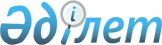 Об утверждении Правил предоставления жилищной помощи малообеспеченным семьям (гражданам) проживающим в Астраханском районе
					
			Утративший силу
			
			
		
					Решение Астраханского районного маслихата Акмолинской области от 4 ноября 2010 года № 4С-26-3. Зарегистрировано Управлением юстиции Астраханского района Акмолинской области 9 декабря 2010 года № 1-6-144. Утратило силу - решением маслихата Астраханского района Акмолинской области от 20 апреля 2012 года № 5С-4-3

      

Сноска. Утратило силу - решением маслихата Астраханского  района Акмолинской области от 20.04.2012 № 5С-4-3 (вводится в действие со дня официального опубликования)

      В соответствии со статьей 6 Закона Республики Казахстан от 23 января 2001 года «О местном государственном управлении и самоуправлении в Республике Казахстан», с пунктом 2 статьи 97 Закона Республики Казахстан от 16 апреля 1997 года «О жилищных отношениях», Постановлением Правительства Республики Казахстан от 14 апреля 2009 года № 512 «О некоторых вопросах компенсации повышения тарифов абонентской платы за оказание услуг телекоммуникаций социально защищаемым гражданам», Постановлением Правительства Республики Казахстан от 30 декабря 2009 года № 2314 «Об утверждении Правил предоставления жилищной помощи», районный маслихат РЕШИЛ:



      1. Утвердить прилагаемые Правила предоставления жилищной помощи малообеспеченным семьям (гражданам) проживающим в Астраханском районе.



      2. Решение вступает в силу со дня государственной регистрации в Управлении юстиции Астраханского района и вводится в действие со дня официального опубликования.      Председатель сессии

      Астраханского районного маслихата          Е. Курманов      Секретарь Астраханского

      районного маслихата                        В. Собеский      «СОГЛАСОВАНО»      Аким Астраханского района                  Р. Акимов      Начальник 

      государственного учреждения

      «Отдел занятости

      и социальных программ»

      Астраханского района                       К. Жумакаев      Исполняющий обязанности

      начальника государственного

      учреждения «Отдел экономики

      и бюджетного планирования»

      Астраханского района                       Т. Наприенко

УТВЕРЖДЕНЫ

решением Астраханского

районного маслихата

от 4 ноября 2010 года № 4С-26-3 ПРАВИЛА

предоставления жилищной помощи малообеспеченным семьям

(гражданам) проживающим в Астраханском районе

      Настоящие Правила предоставления жилищной помощи (далее – Правила) разработаны в соответствии с Законом Республики Казахстан от 16 апреля 1997 года «О жилищных отношениях», Постановлением Правительства Республики Казахстан от 14 апреля 2009 года № 512 «О некоторых вопросах компенсации повышения тарифов абонентской платы за оказание услуг телекоммуникаций социально защищаемым гражданам», Постановлением Правительства Республики Казахстан от 30 декабря 2009 года № 2314 «Об утверждении Правил предоставления жилищной помощи» и определяют размер и порядок назначения жилищной помощи малообеспеченным семьям (гражданам) проживающим в Астраханском районе 

1. Общие положения      1. Жилищная помощь предоставляется за счет средств местного бюджета малообеспеченным семьям (гражданам), постоянно проживающим на территории Астраханского района для возмещения затрат по оплате:

      капитального ремонта и (или) взносов на накопление средств на капитальный ремонт общего имущества объекта кондоминиума семьям (гражданам), проживающим в приватизированных жилых помещениях (квартирах) или являющимися нанимателями (поднанимателями) жилых помещений (квартир) в государственном жилищном фонде;

      потребления коммунальных услуг семьям (гражданам), являющимся собственниками или нанимателями (поднанимателями) жилища;

      услуг связи в части увеличения абонентской платы за телефон, подключенный к сети телекоммуникаций семьям (гражданам), являющимся собственниками или нанимателями (поднанимателями) жилища в порядке установленном законодательством в области связи;

      арендной платы за пользование жилищем, арендованным местным исполнительным органом в частном жилищном фонде.

      Расходы малообеспеченных семей (граждан), принимаемые к исчислению жилищной помощи, определяются как сумма расходов по каждому из вышеуказанных направлений.

      Жилищная помощь определяется как разница между суммой оплаты капитального ремонта и (или) взносов на накопление средств на капитальный ремонт общего имущества объектов кондоминиума, потребление коммунальных услуг и услуг связи в части увеличения абонентской платы за телефон, подключенный к сети телекоммуникаций, арендной платы за пользование жилищем в пределах норм и предельно допустимого уровня расходов семьи на эти цели, установленных местными представительными органами.

      Доля предельно допустимого уровня расходов семьи в месяц на капитальный ремонт и (или) взносы на накопление средств на капитальный ремонт общего имущества кондоминиума, потребление коммунальных услуг и услуг связи в части увеличения абонентской платы за телефон, подключенный к сети телекоммуникаций, арендной платы за пользование жилищем устанавливается к совокупному доходу семьи в размере 10 процентов.

      Оплата содержания жилища и потребления коммунальных услуг сверх установленной нормы площади производится на общих основаниях.

      2. Площадь жилья, обеспечиваемая компенсационными мерами принимается в размере, определяемом Правительством Республики Казахстан, но не менее санитарной нормы жилой площади на человека, действующей в республике, и не менее одной жилой комнаты.

      3. Уполномоченным органом по назначению и выплате жилищной помощи определено государственное учреждение «Отдел занятости и социальных программ Астраханского района», уполномоченным органом по распределению бюджетных средств определено государственное учреждение «Отдел экономики и бюджетного планирования Астраханского района», уполномоченной организацией по выдаче жилищной помощи определен Астраханский районный узел почтовой связи Акмолинского областного филиала акционерного общества «Казпочта». 

2. Назначение и выплата жилищной помощи.      4. Жилищная помощь семьям (гражданам), за исключением семей (граждан), имеющих в частной собственности более одной единицы жилья (квартиры, дома) или сдающих жилые помещения в наем (поднаем), а также семей, трудоспособные члены которых не работают, не учатся по дневной форме обучения, не служат в армии и не зарегистрированы в отделе занятости в качестве безработных (кроме осуществляющих уход за лицами, нуждающимися в уходе), назначается ежеквартально. Начисление производится за текущий квартал, при этом доходы семьи и расходы на коммунальные услуги учитываются за истекший квартал.

      Расходы на отопление для проживающих в коммунальном жилище берутся в плановом начислении с последующим перерасчетом по фактической оплате.

      Размер жилищной помощи не может превышать сумму фактически начисленной платы за содержание жилища и потребления коммунальных услуг.

      Назначение жилищной помощи производится на текущий квартал с месяца обращения.

      При изменении тарифов на оплату содержания жилья и коммунальных услуг, изменении доходов семьи, уполномоченный орган по назначению и выплате жилищной помощи производит перерасчет ранее начисленной жилищной помощи.

      5. Жилищная помощь назначается на основании заявления собственника или нанимателя (поднанимателя) жилья и прилагаемых к нему документов:

      1) копии документа, удостоверяющего личность заявителя;

      2) копии правоустанавливающего документа на жилище;

      3) копии книги регистрации граждан;

      4) документы, подтверждающие доходы членов семьи;

      5) счета на потребление коммунальных услуг.

      Копии документов предоставляются с подлинниками для сверки, после чего подлинники документов возвращаются заявителю.

      Семьи (граждане) имеющие право на компенсацию затрат на капитальный ремонт общего имущества кондоминиума, кроме документов, предусмотренных пунктом 5 настоящих Правил, предоставляют:

      1) счета о размере целевого взноса на капитальный ремонт общего имущества объекта кондоминиума;

      2) счет о размере ежемесячных взносов на накопление средств на капитальный ремонт общего имущества объекта кондоминиума, предъявляемые органом управления объекта кондоминиума, на основании сметы расходов на проведение отдельных видов капитального ремонта общего имущества объекта кондоминиума, согласованной с местным исполнительным органом (жилищной инспекцией) утвержденной на общем собрании собственников и нанимателей (поднанимателей) квартир и заверенный печатью, подписью руководителя органа управления объекта кондоминиума.

      Семьи (граждане), имеющие право на получение компенсации расходов на оплату услуг связи в части увеличения абонентской платы за телефон, подключенный к сети телекоммуникаций, кроме документов, предусмотренных пунктом 5 настоящих Правил, предоставляют:

      1) квитанции – счета за услуги телекоммуникаций или копию договора на оказание услуг связи.

      Семьи (граждане), имеющие право на получение компенсации расходов на оплату арендной платы за пользование жилищем, арендованным местным исполнительным органом в частном жилищном фонде, кроме документов, предусмотренных пунктом 5 настоящих Правил, предоставляют:

      1) счета о размере арендной платы за пользование жилищем, предъявленные местным исполнительным органом.

      При повторном обращении документы, указанные в подпунктах 1,2,3 предоставляются при возникновении изменений.

      6. Жилищная помощь назначается уполномоченным органом по назначению и выплате, который в течение 15-ти дней со дня принятия документов от заявителя рассматривает и выносит решение о назначении жилищной помощи или об отказе в назначении.

      Уполномоченный орган по назначению и выплате жилищной помощи после принятия решения письменно извещает заявителя о принятом решении.

      7. В случае возникновения сомнения в достоверности информации уполномоченный орган по назначению и выплате жилищной помощи вправе обратиться в органы, уполномоченные производить проверки.

      8. Размер жилищной помощи рассчитывается как разница между фактическим платежом собственника или нанимателя (поднанимателя) за содержание жилья и потреблением коммунальных услуг в пределах норм площади жилья, обеспечиваемых компенсационными мерами и предельно допустимым уровнем расходов данной семьи на эти цели.

      9. Жилищная помощь устанавливается в виде денежных выплат. Выплата жилищной помощи производится ежемесячно (при наличии права) по мере финансирования уполномоченным органом по распределению бюджетных средств.

      Выплата осуществляется уполномоченной организацией по выдаче жилищной помощи, путем зачисления на счет по вкладам граждан за счет средств, выделенных на эти цели из районного бюджета. 

3. Исчисление совокупного дохода семьи (гражданина),

претендующего на получение жилищной помощи.      10. Совокупный доход семьи (гражданина), претендующего на получение жилищной помощи, исчисляется уполномоченным органом по назначению и выплате жилищной помощи за квартал, предшествовавший кварталу обращения за назначением жилищной помощи на основании Правил исчисления совокупного дохода лица (семьи), претендующего на получение государственной адресной социальной помощи, утвержденных приказом Министра труда и социальной защиты населения Республики Казахстан от 28 июля 2009 года № 237-п.
					© 2012. РГП на ПХВ «Институт законодательства и правовой информации Республики Казахстан» Министерства юстиции Республики Казахстан
				